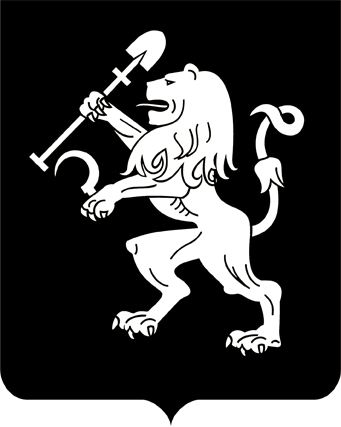 АДМИНИСТРАЦИЯ ГОРОДА КРАСНОЯРСКАПОСТАНОВЛЕНИЕОб утверждении Порядка определения объема и предоставления субсидий социально ориентированным некоммерческим организациям, не являющимся государственными (муниципальными) учреждениями, в целях финансового обеспечения части затрат,связанных с реализацией физкультурно-спортивных проектов,на основании конкурсного отбора проектовВ целях совершенствования системы муниципальной поддержки гражданских инициатив, создания условий для активного участия социально ориентированных некоммерческих организаций, не являющихся государственными (муниципальными) учреждениями, в разработке                и реализации физкультурно-спортивных проектов, в соответствии с п. 2 ст. 78.1 Бюджетного кодекса Российской Федерации, постановлением Правительства Российской Федерации от 18.09.2020 № 1492 «Об общих требованиях к нормативным правовым актам, муниципальным правовым актам, регулирующим предоставление субсидий, в том числе            грантов в форме субсидий, юридическим лицам, индивидуальным предпринимателям, а также физическим лицам – производителям товаров,             работ, услуг, и о признании утратившими силу некоторых актов Правительства Российской Федерации и отдельных положений некоторых            актов Правительства Российской Федерации», руководствуясь ст. 41, 58, 59 Устава города Красноярска,ПОСТАНОВЛЯЮ:1. Утвердить Порядок определения объема и предоставления         субсидий социально ориентированным некоммерческим организациям, не являющимся государственными (муниципальными) учреждениями,         в целях финансового обеспечения части затрат, связанных с реализацией физкультурно-спортивных проектов, на основании конкурсного             отбора проектов согласно приложению 1.2. Утвердить состав конкурсной комиссии по отбору физкультурно-спортивных проектов для предоставления субсидий социально               ориентированным некоммерческим организациям, не являющимся            государственными (муниципальными) учреждениями, согласно приложению 2.3. Настоящее постановление опубликовать в газете «Городские новости» и разместить на официальном сайте администрации города.4. Постановление вступает в силу со дня его официального опубликования.Глава города								        С.В. ЕреминПриложение 1к постановлениюадминистрации города	от ____________ № _________ПОРЯДОКопределения объема и предоставления субсидий социально ориентированным некоммерческим организациям,не являющимся государственными (муниципальными) учреждениями,в целях финансового обеспечения части затрат,связанных с реализацией физкультурно-спортивных проектов,на основании конкурсного отбора проектовI. Общие положения1. Настоящий Порядок определяет правила определения объема            и предоставления субсидий из бюджета города социально ориентированным некоммерческим организациям, не являющимся государственными (муниципальными) учреждениями, в целях финансового обеспечения части затрат, связанных с реализацией физкультурно-спортивных проектов в области физической культуры и спорта, на основании                   конкурсного отбора проектов (далее – субсидии), положения об осуществлении в отношении получателей субсидии и лиц, указанных в пункте 3 статьи 78.1 Бюджетного кодекса Российской Федерации, проверок главным распорядителем бюджетных средств, предоставившим субсидии, соблюдения ими порядка и условий предоставления субсидий, в том числе в части достижения результатов их предоставления, а также проверок органами муниципального финансового контроля в соответствии со статьями 268.1, 269.2 Бюджетного кодекса Российской Федерации в текущем финансовом году.2. В настоящем Порядке в качестве физкультурно-спортивного проекта понимается комплекс взаимосвязанных мероприятий, объединенных по функциональным, финансовым и иным признакам, ограниченный периодом времени и направленный на решение конкретных            задач в области физической культуры и спорта (далее – физкультурно-спортивный проект).3. Субсидии предоставляются в целях поддержки социально ориентированных некоммерческих организаций, не являющихся государственными (муниципальными) учреждениями (далее – организация), осуществляющих в соответствии с учредительными документами             деятельность в области физической культуры и спорта, и содействия         в реализации физкультурно-спортивных проектов.4. Главным распорядителем бюджетных средств является главное управление по физической культуре и спорту администрации города (далее – Красспорт).Субсидии предоставляются в пределах бюджетных ассигнований, предусмотренных решением Красноярского городского Совета депутатов о бюджете города на соответствующий финансовый год.Субсидии предоставляются на безвозмездной и безвозвратной               основе в целях финансового обеспечения части затрат, связанных                   с реализацией физкультурно-спортивных проектов (далее – затраты),      по направлениям затрат согласно пункту 39 настоящего Порядка (далее – направления затрат).Размер затрат, подлежащих финансовому обеспечению за счет средств субсидии, не может превышать 80% от общих затрат, связанных с реализацией физкультурно-спортивного проекта (далее – предельный объем финансового обеспечения затрат). Максимальный размер субсидии составляет 600 000 рублей.5. Субсидии предоставляются по результатам конкурсного отбора на право получения субсидий, проводимого Красспортом путем определения получателей субсидий исходя из наилучших условий достижения целей (результатов) предоставления субсидий (далее – конкурсный           отбор).6. Субсидии предоставляются на реализацию физкультурно-спортивных проектов организациям в рамках осуществления их уставной деятельности, соответствующей положениям статьи 31.1 Федерального закона от 12.01.1996 № 7-ФЗ «О некоммерческих организациях» (далее – Федеральный закон «О некоммерческих организациях»),             признанным победителями конкурсного отбора (далее – получатели субсидий).7. Сведения о субсидии размещаются на едином портале бюджетной системы Российской Федерации (при наличии технической                возможности) в информационно-телекоммуникационной сети Интернет (далее – единый портал) (в разделе единого портала) при формировании проекта решения о бюджете (проекта решения о внесении изменений           в решение о бюджете).II. Порядок проведения конкурсного отбора8. Объявление о проведении конкурсного отбора размещается на едином портале и официальном сайте администрации города Красноярска в информационно-телекоммуникационной сети Интернет на странице Красспорта: http://www.admkrsk.ru/administration/structure/sportupr/ Pages/Konkurs.aspx (далее – страница Красспорта) не менее чем за 1 рабочий день до начала срока приема заявлений и документов на участие в конкурсном отборе (далее соответственно – заявления, документы).          В указанном объявлении указываются:1) сроки проведения конкурсного отбора, а также дату начала подачи или окончания приема заявлений участников конкурсного отбора (которая не может быть ранее 30-го календарного дня, следующего        за днем размещения объявления о проведении конкурсного отбора);2) цели предоставления субсидий;3) условия предоставления субсидий;4) результаты предоставления субсидий, указанные в пункте 46 настоящего Порядка;5) перечень затрат, финансовое обеспечение которых осуществляется за счет субсидий;6) место приема заявлений;7) доменное имя и (или) указатели страниц сайта в информационно-телекоммуникационной сети Интернет,                на котором обеспечивается проведение конкурсного отбора;8) требования к участникам конкурсного отбора и перечень документов для подтверждения их соответствия указанным требованиям; 9) порядок подачи заявлений и требования, предъявляемые к форме и содержанию заявлений;10) порядок отзыва заявлений, порядок возврата заявлений, определяющий в том числе основания для возврата заявлений, порядок   внесения изменений в заявления;11) правила рассмотрения и оценки заявлений;12) порядок предоставления разъяснений положений объявления о проведении конкурсного отбора, даты начала                 и окончания срока предоставления разъяснений;13) срок, в течение которого победители конкурсного отбора должны подписать соглашение о предоставлении субсидий;14) условия признания победителей конкурсного отбора уклонившимися от заключения соглашения о предоставлении субсидий;15) даты размещения результатов конкурсного отбора на едином портале и на странице Красспорта (не позднее 14-го календарного               дня, следующего за днем определения победителя конкурсного                 отбора);16) наименование, местонахождение, почтовый адрес, адрес электронной почты Красспорта, а также номер телефона для получения консультаций по вопросам подготовки заявления и документов на участие     в конкурсном отборе.9. В течение срока приема заявлений на участие в конкурсном              отборе Красспорт организует консультирование по вопросам их подготовки.10. Организации представляют в Красспорт заявление и документы в печатном виде на бумажном носителе в соответствии с перечнем, установленным пунктом 38 настоящего Порядка.11. Заявление с приложением сопроводительного письма, согла-сия на публикацию (размещение) в информационно-телекоммуни-кационной сети Интернет информации об организации, физкультурно-спортивного проекта (с расчетом планируемых затрат) в печатном виде на бумажном носителе должно соответствовать утвержденной форме согласно приложению 1 к настоящему Порядку.12. Одна организация может подать только одно заявление. В состав заявления может быть включен только один физкультурно-спортивный проект.13. Представленные заявления и документы регистрируются           Красспортом в соответствии с правилами организации документо-оборота. 14. Внесение изменений в заявление допускается только путем представления дополнительной информации (в том числе документов) до окончания срока приема заявлений.Изменение в заявление: подается организацией в той же форме, в какой подано заявление, утвержденное настоящим Порядком (на бумажном носителе);подписывается лицом, подписавшим заявление на участие в конкурсном отборе, или лицом, уполномоченным организацией, скрепляется печатью организации (при наличии печати).15. Заявление может быть отозвано организацией до окончания срока приема заявлений путем направления в Красспорт соответствующего обращения. В обращении организации об отзыве заявления указываются:полное наименование организации;наименование проводимого конкурсного отбора;причины отзыва заявления;почтовый адрес организации с указанием индекса;контактные данные руководителя организации (мобильный телефон, электронная почта).Обращение об отзыве заявления подписывается лицом, подписавшим заявление, или лицом, уполномоченным организацией, скрепляется печатью организации (при наличии печати).Обращение организации об отзыве заявления рассматривается Красспортом в течение трех рабочих дней с даты его регистрации. В случае отзыва заявления возврат организации заявления и документов не осуществляется.16. Рассмотрение заявлений, допуск к участию в конкурсном             отборе и конкурсный отбор осуществляется конкурсной комиссией по отбору физкультурно-спортивных проектов для предоставления субсидий социально ориентированным некоммерческим организациям, не являющимся государственными (муниципальными) учреждениями (далее – конкурсная комиссия) не более 10 календарных дней с даты окончания срока приема заявлений. Конкурсная комиссия рассматривает заявления и документы               на предмет их соответствия установленным настоящим Порядком требованиям, в том числе с использованием открытых и общедоступных сведений, содержащихся в Единых государственных реестрах, на официальных сайтах уполномоченных органов в информационно-телекоммуникационной сети Интернет, а также ответов на запросы в порядке информационного взаимодействия органов администрации города, проводит проверку обоснованности представленного организацией расчета размера субсидии и принимает решение об отклонении заявлений и документов организации или о допуске заявлений и документов организации к отбору.17. Основаниями для отклонения заявления организации и отказа       в допуске к участию в конкурсном отборе являются:1) организация не соответствует требованиям к участникам               конкурсного отбора, установленным пунктом 34 настоящего                   Порядка;2) представление заявления и документов позже установленного срока окончания приема документов;3) непредставление (представление не в полном объеме) документов, установленных пунктом 38 настоящего Порядка;4) недостоверность информации, содержащейся в заявлении и документах, представленных организацией, в том числе о местонахождении и адресе организации;5) несоответствие заявления и документов форме и требованиям, установленным настоящим Порядком;6) превышение запрашиваемой суммы субсидии максимального размера субсидии, указанного в пункте 4 настоящего Порядка; 7) подача организацией более одного заявления.18. Не может являться основанием для отказа в допуске к участию в конкурсном отборе наличие в заявлении и документах описок, опечаток, орфографических и арифметических ошибок, за исключением              случаев, когда такие ошибки имеют существенное значение для оценки содержания представленных документов.19. Решение об отклонении заявлений и отказе в допуске к участию в конкурсном отборе оформляется протоколом заседания                конкурсной комиссии. При этом возврат заявления и документов не осуществляется.20. Информация об организациях, заявления которых были рассмотрены конкурсной комиссией, а также об организациях, чьи заявления были отклонены, с указанием причин отклонения, в том числе               положений объявления о проведении отбора, которым не соответствуют такие заявления, организациях, допущенных к участию в конкурсном отборе, о дате, времени и месте оценки заявлений и документов размещаются на едином портале и на странице Красспорта не позднее 30 календарных дней с даты окончания срока приема заявлений.21. Заявления организаций, допущенных к участию в конкурсном отборе, рассматриваются и ранжируются конкурсной комиссией по критериям, установленным пунктом 26 настоящего Порядка.Решение о победителях конкурсного отбора принимается в течение 30 календарных дней с даты окончания срока приема заявлений.22. Деятельность конкурсной комиссии осуществляется с соблюдением принципов гласности, объективной оценки, единства требований и создания равных конкурентных условий на основе коллегиального обсуждения и решения вопросов, входящих в ее компетенцию.23. Конкурсная комиссия осуществляет следующие функции:определяет победителей конкурсного отбора и размер предоставляемой субсидии;рассматривает конфликтные ситуации, возникшие в ходе рассмотрения заявлений и проведения конкурсного отбора, и принимает меры по их разрешению.24. Председатель конкурсной комиссии:назначает дату и время проведения заседаний конкурсной ко-миссии;руководит работой конкурсной комиссии.25. Секретарь конкурсной комиссии:информирует членов конкурсной комиссии о повестке, времени             и месте проведения заседаний;ведет протоколы заседаний конкурсной комиссии;на основании экспертных заключений членов конкурсной комиссии формирует рейтинг заявлений организаций.26. Конкурсная комиссия определяет победителей конкурсного отбора по следующим критериям: актуальность физкультурно-спортивного проекта;наличие профессиональных знаний, квалификации, опыта работы в сфере деятельности, заявленной в физкультурно-спортивном проекте;наличие необходимого материально-технического оснащения;финансово-экономическая обоснованность физкультурно-спортив-ного проекта, соотношение затрат на реализацию физкультурно-спортивного проекта и планируемого результата;объем софинансирования физкультурно-спортивного проекта                 за счет собственных и (или) привлеченных средств;       наличие партнеров и их вклада в реализацию физкультурно-спортивного проекта;адресность, ориентированность  на конкретную (-ые) группу (-ы) населения;наличие перспектив дальнейшего развития физкультурно-спортивного проекта и продолжения деятельности после окончания         финансирования.Значение указанных в настоящем пункте критериев конкурсного отбора, а также количество баллов, которое может быть присуждено              по каждому из них, устанавливаются в приложении 2 к настоящему           Порядку.27. Члены конкурсной комиссии осуществляют: 1) рассмотрение заявлений и документов и их оценку по балльной шкале, заполнение экспертного заключения по форме согласно приложению 2 к настоящему Порядку;2) рассмотрение заявлений на итоговом заседании конкурсной    комиссии, определение победителей и размеров предоставляемых              субсидий.28. Каждое заявление, участвующее в конкурсном отборе, полу-чает не менее трех экспертных заключений членов конкурсной ко-миссии.Члены конкурсной комиссии составляют экспертные заключения      в течение 7 календарных дней с даты получения заявления и документов.29. В целях выявления победителей конкурсного отбора и размеров предоставляемых субсидий Красспорт организует итоговое заседание конкурсной комиссии.Итоговое заседание конкурсной комиссии должно состояться            не позднее 10 календарных дней с даты получения от членов конкурсной комиссии экспертных заключений. Заседание конкурсной комиссии правомочно, если на нем присутствует не менее 2/3 членов от ее утвержденного состава.На основании результатов экспертных заключений членов конкурсной комиссии составляется рейтинг заявлений, участвующих в конкурсном отборе. Заявлению, набравшему суммарно наибольшее количество баллов, присваивается номер один. Порядковые номера от второго и далее присваиваются заявлениям по мере уменьшения количества присужденных баллов. Абсолютным победителем конкурсного отбора является организация, заявлению которой присвоен наивысший балл и первый порядковый номер.В случае равенства баллов, набранных отдельными заявлениями, меньший порядковый номер присваивается заявлению, поданному раньше.В случае поступления на конкурсный отбор одного заявления              и отсутствия оснований для принятия решения об отказе в предоставлении субсидии организация, подавшая такое заявление, признается победителем конкурсного отбора.30. Для распределения средств субсидии и определения размера субсидии последовательно выбираются по списку рейтинга организации, начиная с организации, занявшей первое место в рейтинге.Размер субсидии рассчитывается как сумма части затрат, финансовое обеспечение которых осуществляется за счет субсидии,                              по направлениям затрат, установленным пунктом 39 настоящего Порядка, с учетом предельного объема финансового обеспечения затрат                     и максимального размера субсидии, указанных в пункте 4 настоящего Порядка.Субсидия может быть выделена в запрашиваемом размере с учетом ограничений, установленных настоящим пунктом.В случае если конкурсной комиссией установлено, что расходы, необходимые для реализации физкультурно-спортивного проекта, меньше суммы, указанной в заявлении, конкурсная комиссия принимает решение рекомендовать предоставить субсидию в меньшем размере. 31. Конкурсная комиссия принимает решение об утверждении              перечня организаций, признанных победителями конкурсного отбора,           и размеров предоставляемых субсидий большинством голосов членов конкурсной комиссии, присутствующих на заседании, путем открытого голосования.32. На заседании конкурсной комиссии ведется протокол, в котором указываются сведения о месте, дате, времени проведения заседания, фамилии, имена и отчества присутствующих членов конкурсной комиссии и приглашенных лиц, темы заседаний, принятые решения по итогам проведения заседания, иные сведения.33. Решение о победителях конкурсного отбора оформляется протоколом заседания конкурсной комиссии. Протокол с утвержденным перечнем организаций, признанных победителями конкурсного отбора, и размеров предоставляемой субсидии подписывается председателем конкурсной комиссии (заместителем председателя в случае отсутствия председателя), секретарем конкурсной комиссии и хранится в Красспорте в течение трех лет.На основании указанного решения в течение трех рабочих дней Красспортом издается приказ об организациях, признанных победителями конкурсного отбора, в котором указывается размер предоставляемых субсидий.Информация об организациях, признанных победителями конкурсного отбора, с которыми заключаются соглашения, и размерах предоставляемых им субсидий размещается на едином портале и на странице Красспорта не позднее 5 календарных дней с даты подписания протокола конкурсной комиссией и содержит в том числе сведения             о последовательности оценки заявлений участников отбора, присвоенных заявлениям участников конкурсного отбора значениях по каждому из предусмотренных критериев и итоговых порядковых номерах, присвоенных заявлениям участников конкурсного отбора (рейтинге).III. Условия предоставления субсидии34. Условиями предоставления субсидий, включая требования               к организациям, являются:1) наличие у организаций государственной регистрации в качестве юридического лица в городе Красноярске в течение не менее полугода до даты регистрации заявления на участие в конкурсном отборе и осуществление на территории города на основании учредительных документов видов деятельности, предусмотренных подпунктом 9 пункта 1 статьи 31.1 Федерального закона «О некоммерческих организациях»;2) отсутствие у организаций неисполненной обязанности по уплате налогов, сборов, страховых взносов, пеней, штрафов, процентов, подлежащих уплате в соответствии с законодательством Российской Федерации о налогах и сборах;3) отсутствие у организаций просроченной задолженности по возврату в бюджет города Красноярска субсидий, бюджетных инвестиций, предоставленных в том числе в соответствии с иными нормативными правовыми актами, и иной просроченной задолженности перед бюджетом города Красноярска;4) организации не должны находиться в процессе реорганизации (за исключением реорганизации в форме присоединения к организации, участвующей в конкурсном отборе, другого юридического лица), ликвидации, в отношении них не должна быть введена процедура банкротства, деятельность получателей субсидий не должна быть приостановлена в порядке, предусмотренном законодательством Российской            Федерации;5) отсутствие в реестре дисквалифицированных лиц сведений           о дисквалифицированных руководителе, членах коллегиального исполнительного органа, лице, исполняющем функции единоличного исполнительного органа, или главном бухгалтере организаций;6) организации не должны являться иностранными юридическими лицами, а также российскими юридическими лицами, в уставном (складочном) капитале которых доля участия иностранных юридических лиц, местом регистрации которых является государство или территория, включенные в утвержденный Министерством финансов Российской Федерации перечень государств и территорий, предоставляющих льготный налоговый режим налогообложения и (или) не предусматривающих раскрытия и предоставления информации при проведении финансовых операций (офшорные зоны) в отношении таких юридических лиц, в совокупности превышает 50 процентов;7) организации не должны получать средства из бюджета                        города Красноярска на основании иных нормативных правовых актов города Красноярска на цели, указанные в пункте 3 настоящего                 Порядка;7.1) организации не должны находиться в перечне организаций и физических лиц, в отношении которых имеются сведения об их причастности к экстремистской деятельности или терроризму, либо в перечне организаций и физических лиц, в отношении которых имеются сведения об их причастности к распространению оружия массового уничтожения;8) отсутствие информации об организации в реестре недобросовестных поставщиков (подрядчиков, исполнителей), ведение которого осуществляется в соответствии с Федеральным законом от 05.04.2013        № 44-ФЗ «О контрактной системе в сфере закупок товаров, работ, услуг для обеспечения государственных и муниципальных нужд»;9) наличие согласия организации и обязательства получения согласия у лиц, которые будут получать средства на основании договоров, заключенных с получателями субсидий (за исключением государственных (муниципальных) унитарных предприятий, хозяйственных товариществ и обществ с участием публично-правовых образований в их уставных (складочных) капиталах, коммерческих организаций с участием таких товариществ и обществ в их уставных (складочных) капиталах), на осуществление в отношении них Красспортом проверки соблюдения порядка и условий предоставления субсидии, в том числе в части достижения результатов предоставления субсидии, а также проверки органами муниципального финансового контроля соблюдения получателем субсидии порядка и условий предоставления субсидии в соответствии со статьями 268.1, 269.2 Бюджетного кодекса Российской Федерации, и на включение таких положений в соглашение (договоры);10) софинансирование физкультурно-спортивного проекта за счет средств получателей субсидий в размере не менее 20% от общей суммы расходов на реализацию физкультурно-спортивного проекта; 11) наличие финансово-экономического обоснования затрат физкультурно-спортивного проекта;12) наличие обязательства организации и получения организацией обязательства у контрагентов – юридических лиц не приобретать за счет средств субсидий (полученных средств) иностранной валюты, за исключением операций, осуществляемых в соответствии с валютным               законодательством Российской Федерации при закупке (поставке)                 высокотехнологичного импортного оборудования, сырья и комплектующих изделий;13) намерение достижения организацией значений показателей, необходимых для достижения результатов предоставления субсидий (далее – показатели), определенных в соответствии с пунктом 46 настоящего Порядка.35. Организации должны соответствовать требованиям, пре-дусмотренным в подпунктах 2–7.1 пункта 34 настоящего Порядка, на дату не ранее чем 1-е число месяца, предшествующего месяцу, в котором планируется проведение конкурсного отбора. 36. Участниками конкурса не могут быть:физические лица;коммерческие организации;государственные корпорации;государственные компании;политические партии;религиозные организации;государственные учреждения;муниципальные учреждения;общественные объединения, не являющиеся юридическими               лицами;некоммерческие организации, представители которых являются членами конкурсной комиссии.37. Физкультурно-спортивные проекты организаций должны быть направлены на решение конкретных задач в области физической культуры и спорта.38. Для участия в конкурсном отборе на получение субсидии                из бюджета города организация представляет:1) заявление, оформленное в соответствии с требованиями пункта 11 настоящего Порядка;2) копии устава, иных учредительных документов;3) копию локального акта организации, подтверждающего назначение на должность руководителя организации, заверенную подписью уполномоченного лица и печатью организации (при наличии печати);4) выписку из Единого государственного реестра юридических лиц со сведениями о заявителе на дату не ранее 30 дней до даты регистрации заявления и документов;5) справку Инспекции ФНС России об исполнении обязанности по уплате налогов, сборов, пеней, штрафов, процентов или справку об отсутствии задолженности по уплате налогов, сборов, пеней и штрафов на дату не ранее 30 дней до даты регистрации заявления и документов;6) документы, подтверждающие софинансирование физкультурно-спортивного проекта за счет собственных средств (гарантийные письма, инвентарная карточка учета объекта основных средств, акт о приеме-передаче объекта основных средств, выписка из оборотно-сальдовой           ведомости, карточка учета нематериальных активов, договор на оказание услуг сотовой связи, междугородной телефонной связи и др.)                     и (или) привлеченных средств, в том числе подтверждающие доходы          за счет целевых поступлений и иных доходов организации, безвозмездно полученные имущественные права (по их балансовой оценке),               безвозмездно полученные товары, работы и услуги (по их стоимостной оценке);7) справки о наличии банковского счета, на который подлежит             перечисление субсидии, о состоянии банковского счета, наличии ограничений на распоряжение денежными средствами, находящимися                   на банковском счете, выданные на дату не ранее 30 дней до даты регистрации заявления и документов;8) справку об отсутствии в реестре дисквалифицированных лиц сведений о дисквалифицированных руководителе, членах коллегиального исполнительного органа, лице, исполняющем функции единоличного исполнительного органа, или главном бухгалтере организаций                   на дату не ранее 30 дней до даты регистрации заявления и документов;9) другие документы и дополнительные материалы (например,          копии штатного расписания, договоров на оказание услуг, иных                      документов, позволяющих определить опыт сотрудников и прохождение ими обучения), которые организация считает необходимым приложить к заявлению.Красспорт направляет запросы о представлении документов, не представленных по инициативе участников конкурсного отбора, в порядке информационного взаимодействия органов администрации города в департамент социального развития и управление социальной защиты населения администрации города для подтверждения соответствия                организации требованиям, предусмотренным подпунктом 7 пункта 34 настоящего Порядка;39. В целях обоснования размера субсидии, на который претендует организация, ею представляется расчет планируемых затрат в соответствии с требованиями пункта 11 настоящего Порядка.За счет средств субсидий организации вправе осуществлять следующие виды расходов, связанные с реализацией физкультурно-спортивного проекта:1) выплаты заработной платы и гонораров по договорам гражданско-правового характера с учетом выплат во внебюджетные фонды,            но не более 30% от средств субсидии;2) предоставление (аренда) объектов спорта и иных объектов                (в том числе услуги по обеспечению доступа к объектам спорта или спортивным сооружениям), предоставление (аренда) специализированного оборудования (сценического, светового, звукового, мультимедийного, спортивного и другого оборудования), необходимого для организации и проведения физкультурно-спортивных мероприятий, но не более 30% от средств субсидии;3) услуги по медицинскому сопровождению мероприятий;4) услуги по обеспечению безопасности в местах проведения массовых мероприятий на открытом воздухе;5) услуги, связанные с подготовкой и оформлением объектов            к мероприятиям, за исключением предусмотренных подпунктом 9 настоящего пункта; 6) услуги по организации и проведению торжественных церемоний мероприятий;7) транспортные услуги;8) издательские (типографские) услуги;9) приобретение памятных призов, сувенирной продукции при проведении мероприятий; 10) аренда биотуалетов при проведении массовых мероприятий               на открытом воздухе;11) расходы на связь (за исключением международной), банковские расходы);12) расходные материалы.40. Организации имеют право перераспределить средства между видами расходов физкультурно-спортивного проекта в пределах не более 10% от суммы по запланированному виду расходов, с которого предполагается перемещение средств, с учетом условий настоящего пункта Порядка.41. Документы, представляемые в Красспорт должны соответствовать следующим требованиям:тексты документов выполнены печатным способом, цвет печати черный;документы подписаны лицом, имеющим полномочия действо-          вать от имени организации, скреплены печатью организации (при          наличии);копии документов заверены уполномоченным лицом;во всех документах имеются установленные реквизиты (наименование и адрес организации, выдавшей документ; подпись уполномоченного лица; печать организации (при наличии), выдавшей документ;               дата выдачи документа, номер и серия (при наличии) документа; срок действия документа);в документах нет подчисток, приписок, зачеркнутых слов и иных незаверенных исправлений;все имеющиеся исправления заверены подписью уполномоченного лица и скреплены печатью организации (при наличии);документы не имеют повреждений, наличие которых не позволяет однозначно истолковать их содержание.Все листы документов, представляемых одновременно с заявлением, а также листы заявления должны быть прошиты и пронумерованы сквозной нумерацией в составе единого комплекта документов. Первой должна быть прошита опись документов с указанием страниц представленных документов.В случае если документы представляются представителем организации, дополнительно представляется доверенность, подтверждающая полномочия представителя и оформленная в установленном законодательством порядке.Конкурсная комиссия не позднее чем за 7 календарных дней до дня проведения конкурсного отбора, при необходимости проверки достоверности информации, представленной организацией, имеет право уточнить (запросить) у организации необходимую дополнительную информацию.Ответственность за своевременность и полноту подачи заявления и документов, их достоверность и соответствие требованиям настоящего Порядка несет представившая их на участие в конкурсном отборе      организация.IV. Порядок предоставления субсидии42. Предоставление субсидий осуществляется на основании              заключенного с Красспортом соглашения о предоставлении субсидии               в целях финансового обеспечения части затрат, связанных с реализацией физкультурно-спортивного проекта (далее – соглашение), в объеме средств, указанном в приказе Красспорта об организациях, признанных победителями конкурсного отбора.43. По результатам рассмотрения представленных в соответствии с пунктом 38 настоящего Порядка документов Красспорт организует   заключение соглашений с организациями, признанными победителями конкурсного отбора, в течение 30 календарных дней с даты размещения итогов его проведения на странице Красспорта.Если в течение установленного срока соглашение не было заключено по вине организации, субсидия не предоставляется, а организация считается уклонившейся от заключения соглашения.44. Основаниями для отказа организации в предоставлении субсидий являются:непредставление (представление не в полном объеме) или несоответствие представленных документов требованиям, установленным пунктом 38 настоящего Порядка;недостоверность информации, содержащейся в представленных документах.45. Соглашения о предоставлении субсидии, дополнительные соглашения к соглашению заключаются в соответствии с типовой формой, утвержденной департаментом финансов администрации города для соответствующего вида субсидий.Соглашение должно содержать требование о включении в случае уменьшения Красспорту как получателю бюджетных средств ранее      доведенных лимитов бюджетных обязательств, приводящего к невозможности предоставления субсидии в размере, определенном в соглашении, условия о согласовании новых условий о предоставлении              субсидии или о расторжении соглашения при недостижении согласия              по новым условиям.Денежные средства с учетом казначейской системы исполнения бюджетных обязательств перечисляются на счет организации, открытый в кредитной организации, в течение 14 календарных дней с даты заключения соглашения.46. Результатом предоставления субсидий является реализация получателями субсидий мероприятий в рамках одного физкультурно-спортивного проекта в текущем году в соответствии со значениями показателей, установленными в соглашениях. Показателями являются:  количество граждан, участвовавших в мероприятиях физкультурно-спортивного проекта;количество проведенных мероприятий при реализации физкультурно-спортивного проекта;объем софинансирования физкультурно-спортивного проекта                  за счет собственных и/или привлеченных средств.Значение показателя рассчитывается как соотношение факти-чески достигнутого значения показателя по результатам выполнения физкультурно-спортивного проекта к плановому значению показателя, установленному в соглашении о предоставлении субсидии, по фор-муле:Значение показателя, ед.   =   фактическое значение показателя                                                 плановое значение показателя47. В случае недостижения получателем субсидии значений показателей результат предоставления субсидии является недостигнутым, получатель субсидии осуществляет возврат субсидии в бюджет                       города Красноярска в порядке и сроки, установленные настоящим          Порядком.V. Порядок предоставления отчетности о реализации физкультурно-спортивного проекта48. Получатели субсидии представляют на бумажном носителе нарочным по адресу: 660049, г. Красноярск, ул. Марковского, 43, кабинет «Приемная», телефон: 8 (391) 222-39-02, отчетность с сопроводительным письмом по формам, определенным типовой формой соглашений, утвержденной приказом департамента финансов администрации города Красноярска для соответствующего вида субсидий, в срок                    до 5-го числа месяца, следующего за отчетным кварталом:1) отчет о расходах, источником финансового обеспечения которых является субсидия, с приложением заверенных получателем субсидии копий всех первичных документов (договоров, счетов-фактур, товарных накладных, платежных поручений, ведомостей начисления и выплат заработной платы, справок о начислении платежей и налогов              с фонда оплаты труда, актов приема-сдачи работ, авансовых отчетов, инвентарных карт и др.), подтверждающих произведенные расходы в рамках реализации физкультурно-спортивного проекта за счет средств субсидии, а также собственных и (или) привлеченных средств;2) отчет о достижении значений результатов предоставления субсидии (показателей, необходимых для достижения результатов), установленных пунктом 46 настоящего Порядка.К отчету прилагаются фотоматериалы, видеоматериалы и другие презентационные материалы по реализации физкультурно-спортивного проекта на электронном носителе, отражающие ход и результаты реализации физкультурно-спортивного проекта, его вклад в решение проблем города в сфере физической культуры и спорта.В случае если продолжительность физкультурно-спортивного проекта составляет менее 3 месяцев, отчеты, предусмотренные настоящим пунктом, предоставляются одновременно в течение 14 календарных дней с даты окончания реализации проекта (но не позднее 15 декабря текущего года).49. Оформление и произведение расходов в рамках реализации физкультурно-спортивного проекта должно соответствовать требованиям по ведению бухгалтерского учета в соответствии с действующим законодательством Российской Федерации.50. Оригиналы первичных документов, подтверждающих произведенные расходы в рамках реализации физкультурно-спортивного проекта за счет средств субсидии, собственных и (или) привлеченных средств, хранятся получателем субсидии в течение 5 лет.51. Красспорт имеет право на получение информации о ходе реализации физкультурно-спортивного проекта на любой его стадии. Представители Красспорта имеют право посещать все мероприятия, проводимые в рамках реализации физкультурно-спортивного проекта.52. Получатель субсидии обязан в течение трех рабочих дней         с даты поступления запроса о ходе реализации физкультурно-спортивного проекта представить Красспорту запрашиваемую информацию.VI. Требования об осуществлении контроля (мониторинга) за соблюдением условий и порядка предоставления субсидий и ответственность за их нарушение52.1. Красспорт проводит мониторинг достижения результатов предоставления субсидии исходя из достижения значений результатов предоставления субсидии, определенных соглашением, и событий, отражающих факт завершения соответствующего мероприятия по получению результата предоставления субсидии (контрольная точка), в порядке и по формам, которые установлены Министерством финансов Российской Федерации.53. Красспорт осуществляет согласно утвержденному графику проверку соблюдения получателями субсидии условий и порядка предоставления субсидии, в том числе в части достижения результатов предоставления субсидии, по итогам которой составляет акт проведения проверки.Предметом проверки является соблюдение получателем субсидии условий и порядка предоставления субсидий, в том числе в части достижения результатов предоставления субсидии, в целях финансового обеспечения части затрат, связанных с реализацией физкультурно-спортивных проектов.График проведения проверок утверждается Красспортом согласно сроку предоставления отчета о реализации физкультурно-спортивного проекта, установленному пунктом 48 настоящего Порядка, после подписания соглашения.Утвержденный график проведения проверок доводится до сведения заинтересованных лиц посредством его размещения на информационном странице Красспорта в срок не более 5 календарных дней с даты его подписания.Проведение проверок осуществляется в соответствии с утвержденным графиком, но не позднее 20 декабря текущего года. Проверка Красспортом одного получателя субсидии не превышает 10 календарных дней.54. В акте проверки указываются:1) дата и место составления акта проверки;2) состав комиссии по проведению проверки, утвержденный приказом руководителя Красспорта;3) полное наименование организации;4) фамилия, имя, отчество руководителя организации;5) дата, время, место и продолжительность проведения проверки;6) сведения о результатах проверки, а именно: о соблюдении          получателем субсидии условий и порядка предоставления субсидии, в том числе в части достижения результатов предоставления субсидии, в целях финансового обеспечения части затрат, связанных с реализацией физкультурно-спортивных проектов;7) сведения об ознакомлении или отказе в ознакомлении с актом проверки руководителя или уполномоченного представителем получателя субсидии;8) подписи членов комиссии по проведению проверки.55. Акт проверки составляется в двух экземплярах на бумажном носителе. К акту проверки прилагаются при необходимости объяснения руководителя или уполномоченного представителя получателя субси-дии и иные, связанные с результатами проверки, документы или их копии.56. Один экземпляр акта с копиями приложений вручается руководителю или уполномоченному представителю получателя субсидии под расписку.В случае отсутствия руководителя или уполномоченного представителя, а также в случае отказа дать расписку об ознакомлении либо           об отказе в ознакомлении с актом проверки акт направляется заказным почтовым отправлением с уведомлением о вручении. Уведомление                 о вручении приобщается к экземпляру акта проверки и хранится в Красспорте.57. В случае несогласия с фактами, выводами, предложениями,           изложенными в акте проверки, получатель субсидии вправе в течение 15 календарных дней с даты получения акта проверки представить                   в Красспорт письменные возражения в отношении акта проверки                          в целом или его отдельных положений, а также приложить документы или заверенные копии документов, подтверждающих обоснованность возражений.58. В случае выявления при проведении проверок нарушений условий и порядка предоставления субсидии, в том числе в части достижения результатов предоставления субсидии, Красспорт одновременно с подписанием акта направляет получателю субсидии уведомление о выявленных нарушениях предоставления субсидии (далее – уведомление), в котором указываются выявленные нарушения и сроки их устранения.59. В случае неустранения нарушений в установленные в уведомлении сроки Красспорт в течение трех рабочих дней с даты истечения указанных сроков принимает решение о возврате в бюджет города Красноярска субсидии и направляет его копию получателю субсидии вместе с требованием, в котором предусматриваются:подлежащая возврату в бюджет города Красноярска сумма                денежных средств, а также сроки ее возврата;код бюджетной классификации Российской Федерации, по которому должен быть осуществлен возврат субсидии.60. Получатели субсидий обязаны осуществить возврат субсидии        в бюджет города Красноярска в течение 7 рабочих дней с даты получения соответствующих решения и требования, указанных в пункте 59 настоящего Порядка.61. Неиспользованные в установленные соглашением сроки остатки субсидий подлежат возврату в текущем финансовом году получателем субсидии в бюджет города Красноярска в сроки, установленные             соглашением.Возврат неиспользованных остатков субсидий осуществляется получателем субсидии в бюджет города Красноярска по коду бюджетной классификации, указанному в уведомлении о возврате субсидий, направленном Красспортом в адрес получателя субсидии.62. В случае если средства субсидий не возвращены в бюджет               города Красноярска в установленные пунктами 60, 61 настоящего            Порядка сроки, Красспорт в течение 30 рабочих дней с даты истечения установленных сроков обращается в суд в установленном законодательством Российской Федерации порядке.63. Органы муниципального финансового контроля города Красноярска осуществляют проверку в соответствии со статьями 268.1, 269.2 Бюджетного кодекса Российской Федерации.64. Получатели субсидии несут ответственность за целевое                    и эффективное использование средств субсидий в соответствии с соглашением о предоставлении субсидии и законодательством Российской Федерации.Приложение 1к Порядку определения объема и предоставления субсидийсоциально ориентированнымнекоммерческим организациям,не являющимся государственными(муниципальными) учреждениями,в целях финансового обеспечения части затрат, связанных с реализациейфизкультурно-спортивных проектов, на основании конкурсного отбора проектовЗАЯВЛЕНИЕна участие в конкурсном отборе социальноориентированных некоммерческих организаций, не являющихся государственными (муниципальными) учреждениями, для предоставления субсидииТИТУЛЬНЫЙ ЛИСТРуководитель проекта           _________    __________________________                                                                (подпись)                   (расшифровка подписи)Руководитель организации	   _________    __________________________                                                                 (подпись)                   (расшифровка подписи)М.П.Приложение 1к заявлению на участие в конкурсном отборе социально ориентированных некоммерческих организаций, не являющихся государственными (муниципальными) учреждениями, для предоставления субсидииЗаполняется на фирменном бланке некоммерческой организацииРуководителю главного управления по физической культуре и спорту администрации города, председателю конкурсной комиссии по отбору физкультурно-спортивных проектов для предоставления субсидий социальноориентированным некоммерческим организациям, не являющимся государственными (муниципальными) учреждениямиг. Красноярск, ул. Марковского, 43, кабинет «Приемная», телефон:               8 (391) 222-39-02Исх. от __________ № __________Сопроводительное письмоНекоммерческая организация «____________» в соответствии              с Порядком определения объема и предоставления субсидий социально ориентированным некоммерческим организациям, не являющимся               государственными (муниципальными) учреждениями, в целях финансового обеспечения части затрат, связанных с реализацией физкультурно-спортивных проектов, на основании конкурсного отбора проектов          (далее – Порядок) направляет следующие документы:1.2....Приложение: на __ л. в _ экз.Представленными документами подтверждаю, что ___________________________________________________________________________(наименование социально ориентированной некоммерческой организации)(далее – организация) соответствует условиям предоставления субсидии социально ориентированным некоммерческим организациям, не являющимся государственными (муниципальными) учреждениями, в целях финансового обеспечения части затрат, связанных с реализацией              физкультурно-спортивных проектов, а именно:1. У организации отсутствуют неисполненные обязанности               по уплате налогов, сборов, страховых взносов, пеней, штрафов, процентов, подлежащих уплате в соответствии с законодательством Российской Федерации о налогах и сборах.2. У организации отсутствует просроченная задолженность                 по возврату в бюджет города Красноярска субсидий, бюджетных инвестиций, предоставленных в том числе в соответствии с иными нормативными правовыми актами, и иной просроченной задолженности перед бюджетом города Красноярска.3. Организация не находится в процессе реорганизации (за исключением реорганизации в форме присоединения к организации, участвующей в конкурсном отборе, другого юридического лица), ликвидации,    в отношении организации не введена процедура банкротства, деятельность организации не приостановлена в порядке, предусмотренном            законодательством Российской Федерации.4. Организация не является иностранным юридическим лицом,                а также российским юридическим лицом, в уставном (складочном)                капитале которой доля участия иностранных юридических лиц, местом регистрации которых является государство или территория, включенные в утвержденный Министерством финансов Российской Федерации перечень государств и территорий, предоставляющих льготный налоговый режим налогообложения и (или) не предусматривающих раскрытия и предоставления информации при проведении финансовых операций (офшорные зоны) в отношении таких юридических лиц, в совокупности превышает 50 процентов.5. Организация не получает средства из бюджета города Красноярска на основании иных нормативных правовых актов города Красноярска на цели, указанные в пункте 3 Порядка.6. Информация об организации отсутствует в реестре недобросовестных поставщиков (подрядчиков, исполнителей), ведение которого осуществляется в соответствии с Федеральным законом от 05.04.2013       № 44-ФЗ «О контрактной системе в сфере закупок товаров, работ, услуг для обеспечения государственных и муниципальных нужд».7. Организация согласна и обязуется получить согласие у лиц, которые будут получать средства на основании договоров, заключенных с получателями субсидий (за исключением государственных (муниципальных) унитарных предприятий, хозяйственных товариществ и обществ с участием публично-правовых образований в их уставных (складочных) капиталах, коммерческих организаций с участием таких товариществ и обществ в их уставных (складочных) капиталах), на осуществление в отношении них Красспортом проверки соблюдения порядка и условий предоставления субсидии, в том числе в части достижения результатов предоставления субсидии, а также проверки органами муниципального финансового контроля соблюдения получателем субсидии порядка и условий предоставления субсидии в соответствии со статьями 268.1, 269.2 Бюджетного кодекса Российской Федерации, и на включение таких положений в соглашение (договоры).8. У организации отсутствуют иные средства из бюджета города Красноярска в соответствии с иными нормативными правовыми актами на финансовое обеспечение (возмещение) затрат.9. Организация осуществляет софинансирование за счет собственных и/или привлеченных средств в размере не менее 20% от общей суммы расходов на реализацию физкультурно-спортивного проекта.10. Организация обязуется не осуществлять и получить обязательство у контрагентов – юридических лиц не осуществлять приобретение за счет средств субсидий (полученных средств) иностранной валюты,             за исключением операций, осуществляемых в соответствии с валютным законодательством Российской Федерации при закупке (поставке)               высокотехнологичного импортного оборудования, сырья и комплектующих изделий.11. Информация об организации отсутствует в перечне организаций и физических лиц, в отношении которых имеются сведения об их причастности к экстремистской деятельности или терроризму, либо в перечне организаций и физических лиц, в отношении которых имеются сведения об их причастности к распространению оружия массового уничтожения.Руководитель организации	   _________    __________________________                                                                  (подпись)                   (расшифровка подписи)М.П. (при наличии печати)Приложение 2к заявлению на участие в конкурсном отборе социально ориентированныхнекоммерческих организаций,не являющихся государственными(муниципальными) учреждениями,для предоставления субсидииСОГЛАСИЕна публикацию (размещение) в информационно-телекоммуникационной сети Интернет информации об организации, подаваемом организацией заявлении, иной информации об организации, связанной с конкурсным отборомНастоящим даю согласие на публикацию (размещение) в информационно-телекоммуникационной сети Интернет информации о ____________________________________________________________________(наименование социально ориентированной некоммерческой организации)(далее – Организация) как участнике конкурсного отбора на предо-ставление субсидий в целях финансового обеспечения затрат в связи              с реализацией физкультурно-спортивного проекта, проводимого Красспортом, о подаваемом организацией заявлении и иной информации, связанной с конкурсным отбором.Настоящее согласие действует со дня его подписания до дня его отзыва.Руководитель организации	   _________    __________________________                                                                  (подпись)                  (расшифровка подписи)М.П.                                                                 «____»  __________  20____г.(при наличии печати)       Приложение 3к заявлению на участие в конкурсном отборе социально ориентированныхнекоммерческих организаций,не являющихся государственными(муниципальными) учреждениями,для предоставления субсидииФИЗКУЛЬТУРНО-СПОРТИВНЫЙ ПРОЕКТI. Информация о некоммерческой организации1. Информация о некоммерческой организации: организационно-правовая форма, дата регистрации либо внесения записи о создании         в Единый государственный реестр юридических лиц, состав учредителей, виды основной деятельности в соответствии с Уставом (объем подраздела не более 1/3 страницы).2. Информация о деятельности некоммерческой организации: описание деятельности с указанием достигнутых результатов в сфере физической культуры и спорта; примеры положительного опыта участия             в грантовых программах (объем подраздела не более 1/3 страницы).3. Состав и квалификация исполнителей физкультурно-спортив-ного проекта: кадровые ресурсы, которые будут использованы для             реализации проекта; количественный и качественный состав испол-нителей, в том числе волонтеров (объем подраздела не более 1/4 страницы).4. Материально-технические ресурсы организации (объем подраздела не более 1/4 страницы).II. Информация об организациях-партнерах5. Информация об организациях (описание деятельности организаций, выступающих партнерами в проекте, их вклада в реализацию физкультурно-спортивного проекта; приложить письма поддержки при их наличии).III. Описание физкультурно-спортивного проекта6. Описание проблемы, на решение которой направлен проект;                   в чем состоит актуальность физкультурно-спортивного проекта (объем подраздела не более 1/2 страницы).7. Цели и задачи физкультурно-спортивного проекта:а) цель должна быть достижима в рамках реализации физкультурно-спортивного проекта по его окончании;б) задачи – мероприятия в ходе физкультурно-спортивного проекта по достижению заявленной цели.8. Деятельность в рамках физкультурно-спортивного проекта:а) описание целевой группы, т.е. на кого конкретно направлен физкультурно-спортивный проект, сколько человек планируется                охватить;б) описание основных этапов реализации физкультурно-спортивного проекта с характеристикой отдельных мероприятий.9. Конкретные, измеримые, ожидаемые результаты физкультурно-спортивного проекта (качественные и количественные показатели).10. Дальнейшее развитие физкультурно-спортивного проекта:         перспективы развития проекта после использования средств субсидии; возможности привлечения дополнительных финансовых ресурсов для продолжения/развития проекта.IV. Календарный график реализации физкультурно-спортивного проектаV Финансово-экономическое обоснование затрат физкультурно-спортивного проекта11. Сводная смета.12. Детализация направления затрат с пояснениями и комментариями (обоснование расходов по направлениям затрат, пути получения средств из других источников, наличие имеющихся у организации средств):выплаты заработной платы и гонораров по договорам гражданско-правового характера с учетом выплат во внебюджетные фонды, но не более 30% от средств субсидии:1) персонал проекта:2) привлеченные специалисты:предоставление (аренда) объектов спорта и иных объектов (в том числе услуги по обеспечению доступа к объектам спорта или спортивным сооружениям), предоставление (аренда) специализированного оборудования (сценического, светового, звукового, мультимедийного, спортивного и другого оборудования), необходимого для организации             и проведения физкультурно-спортивных мероприятий, но не более             30% от средств субсидии:услуги по медицинскому сопровождению мероприятий:услуги по обеспечению безопасности в местах проведения массового мероприятий на открытом воздухе:услуги, связанные с подготовкой и оформлением объектов к мероприятиям:услуги по организации и проведению торжественных церемоний мероприятий: транспортные услуги:издательские (типографские) услуги:приобретение памятных призов, сувенирной продукции при проведении мероприятий:аренда биотуалетов при проведении массовых мероприятий                 на открытом воздухе:расходы на связь (за исключением международной), банковские расходы):расходные материалы:Всего финансовых затрат физкультурно-спортивного проекта (цифрами и прописью): _________________________________________ _______________________________________________________ рублей.Собственный и (или) привлеченный вклад (цифрами и прописью): _______________________________________________________ рублей.Запрашиваемая сумма (цифрами и прописью): ______________________________________________________________________ рублей.Достоверность информации, представленной в составе заявления  и документов на участие в конкурсном отборе социально ориентированных некоммерческих организаций для предоставления субсидии, подтверждаю.С условиями конкурсного отбора и предоставления субсидии ознакомлен и согласен.Руководитель организации	   _________    __________________________			                                            (подпись)		         (расшифровка подписи)М.П.                                                                 «____»  __________  20____г.(при наличии печати)                                   Приложение 2к Порядку определения объема и предоставления субсидийсоциально ориентированнымнекоммерческим организациям,не являющимся государственными(муниципальными) учреждениями,в целях финансового обеспечения части затрат, связанных с реализациейфизкультурно-спортивныхпроектов, на основанииконкурсного отбора проектовЭКСПЕРТНОЕ ЗАКЛЮЧЕНИЕпо физкультурно-спортивному проекту Некоммерческая организация _______________________________Название физкультурно-спортивного проекта __________________ ______________________________________________________________№ заявки _________________________________________________Член конкурсной комиссии	   _________    __________________________			                                             (подпись)		         (расшифровка подписи) «____»  __________  20____г.Приложение 2к постановлениюадминистрации города	от ____________ № _________СОСТАВконкурсной комиссии по отбору физкультурно-спортивных проектов для предоставления субсидий социально ориентированным некоммерческим организациям, не являющимся государственными (муниципальными) учреждениямиРуководитель главного управления по физической культуре                        и спорту администрации города, председатель комиссии;заместитель руководителя главного управления по физической культуре и спорту администрации города – начальник отдела развития физической культуры и массового спорта, заместитель председателя комиссии;главный специалист отдела развития физической культуры и массового спорта главного управления по физической культуре и спорту администрации города, секретарь комиссии;заместитель руководителя главного управления по физической культуре и спорту администрации города – начальник отдела планирования и отчетности;начальник отдела управления проектами департамента Главы города администрации города;начальник отдела физкультурно-спортивных организаций и спортивной подготовки главного управления по физической культуре                 и спорту администрации города;депутат Красноярского городского Совета депутатов (по согласованию);председатель местной спортивной общественной организации «Федерация легкой атлетики» города Красноярска, член общественного совета при министерстве спорта Красноярского края (по согласованию);директор муниципального автономного учреждения «Центр спортивных клубов»;директор муниципального бюджетного учреждения «Спортивная школа олимпийского резерва по боксу имени Н.Д. Валова».29.04.2021№ 303(в ред. Постановления администрации г. Красноярска от 14.06.2022 N 521) № п/пНаименование 
показателяЗначение 
показателя, ед.Информация 
о достижении значения показателя1Количество граждан, участвовавших в мероприятиях физкультурно-спортивного проектаот 0,9 до 1,0 и вышепоказатель достигнут1Количество граждан, участвовавших в мероприятиях физкультурно-спортивного проектадо 0,9показатель не достигнут2Количество проведенных мероприятий при выполнении физкультурно-спортивного проекта1,0 и вышепоказатель достигнут2Количество проведенных мероприятий при выполнении физкультурно-спортивного проектадо 1,0показатель не достигнут3Объем софинансирования физкультурно-спортивного проекта за счет собственных и (или) привлеченных средств1,0 и вышепоказатель достигнут3Объем софинансирования физкультурно-спортивного проекта за счет собственных и (или) привлеченных средствдо 1,0показатель не достигнутНазвание физкультурно-спортив-ного проектаПолное наименование некоммерческой организацииРуководитель некоммерческой организации (должность, фамилия, имя, отчество полностью)Почтовый адресКонтактытелефон, факс:e-mail:Руководитель (должность, фамилия, имя, отчество полностью)Контактытелефон, факс:e-mail:Краткое описание физкультурно-спортивного проекта (не более 2–3 предложений, отражающих суть проекта)Продолжительность физкультурно-спортивного проектаначало проекта (число, месяц, год)окончание проекта (число, месяц, год)Запрашиваемая сумма, рублей(цифрами)(прописью)Сумма собственного и (или) привлеченного вклада, рублей(цифрами)(прописью)Полная стоимость физкультурно-спортивного проекта, рублей(цифрами)(прописью)Организации-партнеры (организации и учреждения, принимающие участие в реализации проекта)№ п/пМероприятиеСрок проведенияОжидаемый результатОтветственный за мероприятие№ п/пНаправления затратЗапрашиваемая сумма, рублиСобственный (привлеченный) вклад, рублиВсего, рубли123451Выплаты заработной платы и гонораров по договорам гражданско-правового характера с учетом выплат во внебюджетные фонды, но не более 30% от средств субсидии00,0000,0000,002Предоставление (аренда) объектов спорта и иных объектов (в том числе услуги по обеспечению доступа к объектам спорта или спортивным сооружениям), предоставление (аренда) специализированного оборудования (сценического, светового, звукового, мультимедийного, спортивного и другого оборудования), необходимого для организации и проведения физкультурно-спортивных мероприятий, но не более 30% от средств субсидии3Услуги по медицинскому сопровождению мероприятий4Услуги по обеспечению безопасности в местах проведения массового мероприятий на открытом воздухе5Услуги, связанные с подготовкой и оформлением объектов к мероприятиям6Услуги по организации и проведению торжественных церемоний мероприятий7Транспортные услуги8Издательские (типографские) услуги9Приобретение памятных призов, сувенирной продукции при проведении мероприятий10Аренда биотуалетов при проведении массовых мероприятий на открытом воздухе11Расходы на связь (за исключением международной), банковские расходы12Расходные материалыИтогоИтого00,0000,0000,00№ п/пДолжность (функция) в проектеСумма в месяц, рублиКоличество месяцевЗапрашиваемая сумма, рублиСобственный (привлеченный) вклад, рублиВсего, рубли 100,0000,0000,0023ВсегоВсегоВсего4Выплаты во внебюджетные фонды (%)Выплаты во внебюджетные фонды (%)Выплаты во внебюджетные фонды (%)5ИтогоИтогоИтого00,0000,0000,00№ п/пДолжность (функция) в проектеМесячная (дневная, поча-совая) ставка, рублиКоличество месяцев (дней, часов)Запрашиваемая сумма, рублиСобственный (привлеченный) вклад, рублиВсего, рубли1234567100,0000,0000,0023ВсегоВсегоВсего4Выплаты во внебюджетные фонды (%)Выплаты во внебюджетные фонды (%)Выплаты во внебюджетные фонды (%)5ИтогоИтогоИтого6Всего по статье расходов «Выплаты заработной платы и гонораров по договорам гражданско-правового характера с учетом выплат во внебюджетные фонды, но не более 30% от средств субсидии»Всего по статье расходов «Выплаты заработной платы и гонораров по договорам гражданско-правового характера с учетом выплат во внебюджетные фонды, но не более 30% от средств субсидии»Всего по статье расходов «Выплаты заработной платы и гонораров по договорам гражданско-правового характера с учетом выплат во внебюджетные фонды, но не более 30% от средств субсидии»00,0000,0000,00Комментарии:Комментарии:Комментарии:Комментарии:Комментарии:Комментарии:Комментарии:№ п/пНаименованиеЗапрашиваемая сумма, рублиСобственный (привлеченный) вклад,рублиВсего,рубли123Итого00,0000,0000,00Комментарии:Комментарии:Комментарии:Комментарии:Комментарии:№ п/пНаименованиеЗапрашиваемая сумма, рублиСобственный (привлеченный) вклад, рублиВсего, рубли123Итого00,0000,0000,00Комментарии:Комментарии:Комментарии:Комментарии:Комментарии:№ п/пНаименованиеЗапрашиваемая сумма, рублиСобственный (привлеченный) вклад, рублиВсего, рубли123Итого00,0000,0000,00Комментарии:Комментарии:Комментарии:Комментарии:Комментарии:№ п/пНаименованиеЗапрашиваемая сумма, рублиСобственный (привлеченный) вклад, рублиВсего, рубли123Итого00,0000,0000,00Комментарии:Комментарии:Комментарии:Комментарии:Комментарии:№ п/пНаименованиеЗапрашиваемая сумма, рублиСобственный (привлеченный) вклад, рублиВсего, рубли 123Итого00,0000,0000,00Комментарии:Комментарии:Комментарии:Комментарии:Комментарии:№ п/пНаименованиеЗапрашиваемая сумма, рублиСобственный (привлеченный) вклад, рублиВсего, рубли123Итого00,0000,0000,00Комментарии:Комментарии:Комментарии:Комментарии:Комментарии:№ п/пНаименованиеЗапрашиваемая сумма, рублиСобственный (привлеченный) вклад, рублиВсего, рубли123Итого00,0000,0000,00Комментарии:Комментарии:Комментарии:Комментарии:Комментарии:№ п/пНаименованиеЗапрашиваемая сумма, рублиСобственный (привлеченный) вклад, рублиВсего, рубли123Итого00,0000,0000,00Комментарии:Комментарии:Комментарии:Комментарии:Комментарии:№ п/пНаименованиеЗапрашиваемая сумма, рублиСобственный (привлеченный) вклад, рублиВсего, рубли123Итого00,0000,0000,00Комментарии:Комментарии:Комментарии:Комментарии:Комментарии:№ п/пНаименованиеЗапрашиваемая сумма, рублиСобственный (привлеченный) вклад, рублиВсего, рубли123Итого00,0000,0000,00Комментарии:Комментарии:Комментарии:Комментарии:Комментарии:№ п/пНаименованиеЗапрашиваемая сумма, рублиСобственный (привлеченный) вклад, рублиВсего, рубли123Итого00,0000,0000,00Комментарии:Комментарии:Комментарии:Комментарии:Комментарии:№ п/пНаименование критериев оценкиОценка в баллах1231Актуальность физкультурно-спортивного проекта:задачи, на решение которых направлен физкультурно-спортивный проект, детально раскрыты – 1 балл;описание задач аргументированно и подкреплено конкретными количественными и (или) качественными показателями – 2 балла2Наличие профессиональных знаний, квалификации, опыта работы в сфере деятельности, заявленной в проекте:соответствие – 1 балл;отсутствие соответствия – 0 баллов3Наличие необходимого материально-технического оснащения:в наличии полностью – 2 балла;в наличии частично – 1 балл;отсутствие наличия – 0 баллов4Финансово-экономическая обоснованность физкультурно-спортивного проекта, соотношение затрат на реализацию физкультурно-спортивного проекта и планируемого результата:результат соотносим с затратами – 1 балл;результат не соотносим с затратами – 0 баллов5Обьем софинансирования физкультурно-спортивного проекта за счет собственных и (или) привлеченных средств (при наличии документального подтверждения):в размере от 20% до 25% от общей суммы расходов – 1 балл;в размере более 25% от общей суммы расходов – 2 балла6Наличие партнеров и их вклада в реализацию физкультурно-спортивного проекта (баллы суммируются):партнеры отсутствуют – 0 баллов;партнерами выступают иные некоммерческие организации – 1 балл;партнерами выступают бизнес-структуры – 1 балл7Адресность, ориентированность на конкрет-ную (-ые) группу (-ы) населения:целевая группа не указана – 0 баллов;проект ориентирован на целевую (-ые) группу (-ы)до 100 человек включительно – 1 балл;проект ориентирован на целевую (-ые) группу (-ы) свыше 100 до 300 человек – 2 балла;проект ориентирован на целевую (-ые) группу (-ы) свыше 300 человек – 3 балла8Наличие перспектив дальнейшего развития физкультурно-спортивного проекта и продолжения деятельности после окончания финансирования:перспективы дальнейшего развития проекта отсутствуют – 0 баллов;проект может быть продолжен, но не на постоянной основе – 1 балл;проект может быть продолжен на постоянной основе – 2 баллаИтогоИтогоРекомендации по проекту:(обязательно к заполнению)